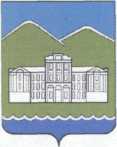 АДМИНИСТРАЦИЯ КЫШТЫМСКОГО ГОРОДСКОГО ОКРУГАПОСТАНОВЛЕНИЕОб утверждении Порядка предоставления  субсидий  субъектам малого и среднего предпринимательства Кыштымского городского округа на 2016-2018 годыВ соответствии с Бюджетным кодексом Российской Федерации, Федеральным законом от 24.07.2007г. № 209-ФЗ «О развитии малого и среднего предпринимательства в Российской Федерации», в целях реализации муниципальной программы «Экономическое развитие и инновационная экономика в Кыштымском городском округе» на 2016-2018 годы, утвержденной постановлением Администрации Кыштымского городского округа от 27.05.2016 года №1181,ПОСТАНОВЛЯЮ:Утвердить прилагаемый Порядок предоставления субсидий субъектам малого и среднего предпринимательства Кыштымского городского округа на 2016-2018 годы (прилагается).Признать утратившим силу постановления Администрации Кыштымского городского округа:от 08.05.2015 года №1198 «Об утверждении Порядка предоставления субсидий субъектам малого и среднего предпринимательства Кыштымского городского округа на 2015-2017 годы»; от 11.06.2015 года №1592 «О внесении изменения в постановление Администрации Кыштымского городского округа от 08.05.2015г. №1198 «Об утверждении Порядка предоставления субсидий субъектам малого и среднего предпринимательства Кыштымского городского округа на 2015-2017 годы».Настоящее постановление опубликовать в средствах массовой информации и разместить на официальном сайте Администрации Кыштымского городского округа в сети Интернет. Организацию и контроль исполнения настоящего постановления возложить на заместителя главы Кыштымского городского округа по экономике и инвестициям, начальника Управления стратегического развития и привлечения инвестиций Администрации Кыштымского городского округа Заикина А.А.Глава Кыштымского городского округа                                   Л.А. ШеболаеваПриложение к постановлению Администрации Кыштымского городского округа 
№ 2173 от 21.09.2016г. Порядок предоставления субсидий субъектам малого и среднего предпринимательства Кыштымского городского округа на 2016-2018 годыОбщие положенияНастоящий Порядок предоставления субсидий субъектам малого и среднего предпринимательства Кыштымского городского округа на 2016-2018 годы (далее - Порядок) определяет цели, условия и правила предоставления субсидий на территории Кыштымского городского округа субъектам малого и среднего предпринимательства (далее - СМСП) в 2016-2018 годах, а также порядок возврата субсидий в случае нарушения условий, установленных настоящим Порядком при их предоставлении.Субсидии СМСП предоставляются в соответствии с муниципальной программой «Экономическое развитие и инновационная экономика в Кыштымском городском округе» на 2016-2018 годы (далее - Программа) за счет средств бюджета Кыштымского городского округа (далее – местный бюджет) и средств областного (федерального) бюджета, в виде предоставления субсидий местному бюджету.Основные понятия, используемые в настоящем Порядке:Субъекты малого и среднего предпринимательства - потребительские кооперативы и коммерческие организации (за исключением государственных и муниципальных унитарных предприятий), индивидуальные предприниматели, крестьянские (фермерские) хозяйства, зарегистрированные и осуществляющие деятельность на территории Кыштымского городского округа, отвечающие требованиям, установленным статьей 4 Федерального закона от 24.07.2007г. № 209-ФЗ «О развитии малого и среднего предпринимательства в Российской Федерации».Субъект женского предпринимательства – субъект малого предпринимательства, в уставном капитале которого доля, принадлежащая женщинам, составляет не менее 51%, и руководителем которого является женщина.Субъект семейного предпринимательства – субъект малого предпринимательства, руководителем и учредителем которого являются физические лица – супруги, близкие родственники. Круг близких родственников определяется в соответствии с Семейным кодексом Российской Федерации.Субъект молодежного предпринимательства – субъект малого предпринимательства, в уставном капитале которого доля, принадлежащая лицам в возрасте от 18 до 35 лет, составляет не менее 51%, и руководителем которого является лицо в возрасте от 18 до 35 лет.Начинающий предприниматель – субъект малого предпринимательства, осуществляющий деятельность менее одного года с момента государственной регистрации.Оборудование в настоящем Порядке подразумевает устройства, механизмы, транспортные средства (за исключением легковых автомобилей и воздушных судов), станки, приборы, аппараты, агрегаты, установки, машины, относящиеся ко второй и выше амортизационным группам Классификации основных средств, включаемых в амортизационные группы, утвержденные постановлением Правительства Российской Федерации от 01.01.2002г. №1 «О Классификации основных средств, включаемых в амортизационные группы», за исключением оборудования, предназначенного для осуществления оптовой и розничной торговой деятельности СМСП.Финансовая поддержка оказывается субъектам малого и среднего предпринимательства, осуществляющим деятельность в сфере производства товаров (работ, услуг), за исключением видов деятельности, включенных в разделы G (за исключением кода 45), K, L, M (за исключением кодов 71 и 75), N, O, S (за исключением кодов 95 и 96), T, U Общероссийского классификатора видов экономической деятельности (ОК 029-2014 (КДЕС Ред.2) (при этом поддержка не может оказываться субъектам малого и среднего предпринимательства, осуществляющим производство и реализацию подакцизных товаров, а также добычу и реализацию полезных ископаемых, за исключением общераспространенных полезных ископаемых).До момента отмены Общероссийского классификатора экономической деятельности (ОКВЭД) ОК 029-2001 (КДЕС Ред.1) поддержка оказывается субъектам малого и среднего предпринимательства, осуществляющим деятельность в сфере производства товаров (работ, услуг), за исключением видов деятельности, включенных в разделы G (за исключением кодов 50, 52.7, 52.71, 52.72, 52.72.1, 52.72.2, 52.74), J, K (за исключением кода 74.2), L, O (за исключением кодов 90, 92, 93), Р, а также относящихся к подклассу 63.3 раздела I Общероссийского классификатора видов экономической деятельности (ОК 029-2001 (КДЕС Ред.1).В соответствии с настоящим Порядком СМСП предоставляются субсидии: на возмещение затрат по уплате процентов по кредитам;на возмещение затрат по уплате авансовых платежей при заключении договора лизинга и лизингового процента;на возмещение затрат, связанных с приобретением оборудования в целях создания, и (или) развития, и (или) модернизации производства товаров (работ, услуг);на возмещение затрат по реализации предпринимательских проектов субъектами молодежного предпринимательства;на возмещение части затрат юридическим лицам, индивидуальным предпринимателям и физическим лицам на содержание стационарного общественного туалета Кыштымского городского округа.Субсидия в Кыштымском городском округе предоставляется СМСП по результатам конкурсного отбора.Организатор и участники конкурсного отбораОрганизатором конкурсного отбора является Администрация Кыштымского городского округа, в лице Управления стратегического развития и привлечения инвестиций Администрации Кыштымского городского округа (далее – УСРиПИ).Функции конкурсной комиссии выполняет Общественный координационный совет по развитию малого и среднего предпринимательства в Кыштымском городском округе, созданного Постановлением Администрации Кыштымского городского округа от 21.05.2012г. №1451 «Об утверждении состава Общественного координационного совета по развитию малого и среднего предпринимательства в Кыштымском городском округе».К участию в конкурсном отборе допускаются СМСП при условии:1) государственной регистрации и осуществления приоритетных видов деятельности СМСП.На территории Кыштымского городского округа для целей оказания финансовой поддержки приоритетными видами деятельности СМСП за (исключением субсидий на возмещение затрат по реализации предпринимательских проектов субъектами женского и семейного предпринимательства, субъектами молодежного предпринимательства) являются:обрабатывающие производства (кроме производства подакцизных товаров);производство и распределение электроэнергии, газа и воды;производство изделий народных художественных промыслов и ремесленных изделий;строительство зданий и сооружений;инновационная деятельность;сельское хозяйство, рыболовство, рыбоводство;здравоохранение, образование и предоставление социальных услуг;жилищно-коммунальные услуги, предоставляемые населению;услуги связи и телекоммуникаций, предоставляемые населению;услуги по организации внутреннего туризма, физической культуры и спорта;бытовые услуги, предоставляемые населению;услуги розничной торговли (кроме торговли подакцизными товарами), общественного питания;транспортные услуги.На территории Кыштымского городского округа финансовая поддержка оказывается субъектам малого и среднего предпринимательства, осуществляющим деятельность в соответствии с пунктом 3 настоящего Порядка.2) отсутствия просроченной задолженности по ранее предоставленным на возвратной основе бюджетным средствам и по налогам, сборам и иным обязательным платежам в бюджеты всех уровней и государственные внебюджетные фонды;3) сохранения среднесписочной численности работников СМСП и (или) прироста среднесписочной численности работников СМСП в текущем финансовом году;4) прироста или сохранения объема налоговых отчислений в бюджеты всех уровней в текущем финансовом году;5) установления размера среднемесячной заработной платы работников СМСП не ниже прожиточного минимума, определенного для трудоспособного населения Челябинской области;6) вложения собственных средств СМСП на строительство (реконструкцию) для собственных нужд производственных зданий, строений, сооружений (для субсидии на возмещение затрат по уплате процентов по кредитам) и (или) приобретение оборудования (для субсидии на возмещение затрат, связанных с приобретением оборудования в целях создания, и (или) развития, и (или) модернизации производства товаров (работ, услуг), и затрат по уплате лизинговых платежей по договорам лизинга) за два года предшествующих подаче заявления о предоставления субсидии.Основные функции организатора 
конкурсного отбора и конкурсной комиссииАдминистрация Кыштымского городского округа, в лице УСРиПИ выполняет следующие функции: объявляет о проведении конкурсного отбора;осуществляет прием, регистрацию и хранение представленного СМСП пакета документов на участие в конкурсном отборе; проверяет полученные от участников конкурсного отбора документы на соответствие требованиям настоящего Порядка; организует проведение заседаний конкурсной комиссии по конкурсному отбору СМСП для предоставления субсидий; документально оформляет итоги конкурсного отбора.Конкурсная комиссия выполняет следующие функции:1) определяет победителей, набравших максимальное количество баллов, руководствуясь критериями, установленными в пункте 17 настоящего Порядка;2) выносит рекомендации Главе Кыштымского городского округа о предоставлении субсидии победителям конкурсного отбора.Объявление о проведении конкурсного отбораИнформационное сообщение о проведении конкурсного отбора УСРиПИ опубликовывает в средствах массовой информации и размещает на официальном сайте Администрации Кыштымского городского округа в сети «Интернет» не менее чем за 5 календарных дней до даты начала приема документов для проведения конкурсного отбора. Информационное сообщение о проведении конкурсного отбора должно содержать следующую информацию: дата начала и дата окончания приема документов на участие в конкурсном отборе;адрес, места приема документов на участие в конкурсном отборе;режим работы места для приема документов на участие в конкурсном отборе.Порядок приема конкурсных документовДля участия в конкурсном отборе на получение субсидии СМСП представляет заявление (Приложение 1) и пакет документов (Приложение 2) в УСРиПИ по адресу: Челябинская область, г. Кыштым, пл.К.Маркса,1 каб.307 (УСРиПИ).Документы, предусмотренные строкой 4, 9 Приложения 2 настоящего Порядка могут быть предоставлены СМСП самостоятельно, либо запрашиваются специалистом УСРиПИ по каналам межведомственного взаимодействия, в срок не позднее 2 рабочих дней со дня получения заявления от СМСП.Документы, указанные в строках 1 - 3, 5 - 8, 10 - 16 Приложения 2 настоящего Порядка представляются СМСП одновременно с заявлением.УСРиПИ регистрирует в журнале учета заявлений СМСП заявление (с указанием даты и времени) в день его поступления на участие в конкурсном отборе на получение субсидии с полным пакетом документов, указанных в Приложении 2 настоящего Порядка.УСРиПИ осуществляет прием документов на участие в конкурсном отборе в течение 30 календарных дней с даты начала приема документов для проведения конкурсного отбора СМСП.Пакет документов, поступивший в УСРиПИ по истечении срока приема документов, установленного настоящим Порядком, не рассматривается.В течение 5 рабочих дней со дня окончания приема документов на участие в конкурсном отборе УСРиПИ проводит экспертизу представленных документов на соответствие требованиям настоящего Порядка.В случае соответствия требований настоящего Порядка представленных участниками конкурсного отбора документов и условий предоставления субсидии УСРиПИ в течение 10 рабочих дней представляет их на рассмотрение конкурсной комиссии.В случае несоответствия требованиям, предоставленных участниками конкурсного отбора документов предусмотренных настоящим Порядком УСРиПИ уведомляет СМСП в письменной форме об отказе в предоставлении субсидии с указанием причин отказа в течение 5 рабочих дней с даты окончания проведения экспертизы.Порядок подведения итогов конкурсного отбораКонкурсная комиссия определяет победителей конкурсного отбора, набравших максимальное количество баллов, руководствуясь следующими критериями:1) социальная эффективность:уровень планируемой среднемесячной заработной платы одного работника СМСП:равен уровню прожиточного минимума для трудоспособного населения в Челябинской области - 1 балл;более 100 процентов, но менее 120 процентов от уровня прожиточного минимума для трудоспособного населения в Челябинской области - 2 балла;равен, либо более 120 процентов, но менее 140 процентов от уровня прожиточного минимума для трудоспособного населения в Челябинской области - 3 балла;равен, либо более 140 процентов, но менее 170 процентов от уровня прожиточного минимума для трудоспособного населения в Челябинской области - 4 балла;равен, либо более 170 процентов от уровня прожиточного минимума для трудоспособного населения в Челябинской области - 5 баллов;сохранение, либо создание рабочих мест по состоянию на дату подачи заявления о предоставлении субсидии:предусмотрено сохранение количества рабочих мест (наемных работников) - 0,5 балла;предусмотрено создание 1 дополнительного рабочего места - 2 балла;предусмотрено создание 2 дополнительных рабочих мест - 3 балла;предусмотрено создание 3 дополнительных рабочих мест - 4 балла;предусмотрено создание 4 дополнительных рабочих мест- 5 баллов;предусмотрено создание 5 и более дополнительных рабочих мест - 7 баллов.2)	экономическая эффективность:определяется как отношение размера предоставляемой субсидии к планируемому объему реализации товаров (работ, услуг) в текущем финансовом году:70 процентов и более - 0,5 балла;более 30 процентов, но менее 70 процентов - 1 балл;30 процентов и менее - 1,5 балла;значимость вида экономической деятельности: оптовая и розничная торговля - 1 балл;услуги населению, автотранспортные услуги - 1,5 балла;услуги в области здравоохранения, образования, культуры, науки и спорта, услуги по организации внутреннего туризма - 2 балла;обрабатывающие производства (предприятия выпускающие продукцию, кроме подакцизных видов продукции), сельское хозяйство, строительство, инновационная деятельность (разработка и внедрение современных технологий по производству новых видов продукции, работ, услуг) - 2,5 балла.3)	бюджетная эффективность:определяется как отношение размера предоставляемой субсидии к планируемому объему налоговых отчислений в бюджеты всех уровней и внебюджетные фонды РФ в текущем финансовом году:70 процентов и более - 0,5 балла;более 30 процентов, но менее 70 процентов - 1 балл;30 процентов и менее - 1,5 балла.При равном количестве баллов, набранных СМСП, и недостатке лимитов бюджетных средств, для обеспечения выдачи субсидии в полном объеме, субсидия предоставляется СМСП, заявление, которого зарегистрировано в «Журнале учета заявлений СМСП» ранее остальных заявлений претендентов на получение субсидии.Порядок оформления результатов конкурсного отбораРешение конкурсной комиссии оформляется протоколом и носит рекомендательный характер. В протоколе конкурсной комиссии в отношении победителей конкурсного отбора должны содержаться следующие сведения:полное наименование юридического лица (фамилия, имя, отчество индивидуального предпринимателя), ИНН; виды возмещаемых затрат и размер предоставляемых СМСП субсидий; результаты оценки конкурсных документов.Решение о предоставлении субсидии СМСП принимается Администрацией Кыштымского городского округа на основе рекомендаций конкурсной комиссии в течение 5 рабочих дней со дня проведения заседания конкурсной комиссии. УСРиПИ в письменной форме информирует СМСП о принятом решении о предоставлении субсидии либо об отказе в предоставлении субсидии с указанием причин в течение 5 рабочих дней со дня принятия решения.Порядок оформления субсидииПредоставление субсидий осуществляется на основании соглашения, заключаемого между Администрацией Кыштымского городского округа и СМСП.В соглашении устанавливаются:виды затрат, подлежащих возмещению;условия, размер и сроки перечисления субсидии;сроки и форма предоставления отчетности о соблюдении условий предоставления субсидий, установленных в пунктах 3, 4, 7 настоящего Порядка;право Администрации Кыштымского городского округа на проведение проверок соблюдения СМСП условий, целей и правил предоставления субсидии, установленных настоящим Порядком и соглашением;порядок возврата бюджетных средств, использованных СМСП, в случае установления по итогам проверок нарушения условий, целей и правил предоставления субсидии, установленных настоящим Порядком и соглашением;согласие СМСП на осуществление Администрацией Кыштымского городского округа проверок соблюдения СМСП условий и целей предоставления субсидии, установленных настоящим Порядком и соглашением.УСРиПИ представляет в отдел бухгалтерского учета и отчетности Администрации Кыштымского городского округа соглашение с СМСП о перечислении субсидии.Отдел бухгалтерского учета и отчетности Администрации Кыштымского городского округа на основании представленных документов не позднее десяти рабочих дней с даты заключения соглашения либо в сроки согласно соглашения перечисляет денежные средства на расчетный счет СМСП.При нарушении получателем субсидии условий соглашения субсидия подлежит взысканию в доход местного бюджета в соответствии с бюджетным законодательством Российской Федерации.Администрация Кыштымского городского округа в течение 5 рабочих дней со дня установления нарушений условий настоящего Порядка направляет получателю субсидии уведомление о возврате субсидии.Возврат предоставленной субсидии осуществляется в течение 30 рабочих дней со дня получения получателем субсидии требования о возврате субсидии.В случае невозврата субсидии в течение 30 рабочих дней со дня получения уведомления взыскание средств производится в судебном порядке в соответствии с законодательством Российской Федерации.СМСП теряет право на получение государственной поддержки в течение трех лет со дня установления нарушений условий оказания поддержки в соответствии с подпунктом 4 пункта 5 статьи 14 Федерального закона от 24 июля 2007 года № 209-ФЗ «О развитии малого и среднего предпринимательства в Российской Федерации».Заместитель Главы Кыштымского городского округа по экономике и инвестициям 						А.А.ЗаикинПриложение 1 
к Порядку предоставлениясубсидий субъектам малого и среднего предпринимательства Кыштымского городского округа на 2016-2018 годыЗаявлениео предоставлении субсидииСубъект малого (среднего) предпринимательства (далее именуется - СМСП)	_____________________________________________________________________________,(полное наименование СМСП)юридический адрес 	,фактический адрес осуществления деятельности ________________________________________________________________________________________________________________телефон (______) __________________, факс (_____) ______________________,электронная почта ____________________________________________________________,осуществляющий деятельность в сфере ___________________________________________ (наименование и код ОКВЭД)_____________________________________________________________________________, производящий ________________________________________________________________,(наименование видов продукции (работ, услуг))просит предоставить субсидию на возмещение следующих затрат: по уплате процентов по кредитам;по уплате лизинговых платежей по договорам лизинга;по реализации предпринимательских проектов субъектами молодежного предпринимательства;на приобретение оборудования в целях создания, и (или) развития, и (или) модернизации производства товаров (работ, услуг);на содержание стационарного общественного туалетав размере ______________________________ рублей.2. Показатели хозяйственной деятельности СМСП:3. Банковские реквизиты СМСП:ИНН	________________ КПП_______________расчетный счет ________________________________________________________________наименование банка ____________________________________________________________корреспондентский счет ___________________________, БИК____________Достоверность представленных сведений гарантирую.4.	Не возражаю против:обработки персональных данных, указанных в настоящем заявлении и прилагаемых документах, в порядке и на условиях, определенных Федеральным законом от  № 152-ФЗ «О персональных данных»;проверки сведений и документов, представленных с целью получения субсидии;получения Администрацией Кыштымского городского округа  информации, доступ к которой ограничен действующим законодательством Российской Федерации, в порядке и на условиях, предусмотренных Федеральным законом от  № 210-ФЗ «Об организации предоставления государственных и муниципальных услуг»;внесения сведений в реестр СМСП - получателей поддержки в соответствии со статьей 8 Федерального закона от  № 209-ФЗ «О развитии малого и среднего предпринимательства в Российской Федерации» и постановления Правительства российской Федерации от 6 мая 2008 года «Об утверждении положения о ведении реестров субъектов малого и среднего предпринимательства».	Подтверждаю:1) свое согласие с условиями, порядком организации предоставления субсидии;2) непредоставление в текущем календарном году аналогичных видов финансовой поддержки.Приложение 2к Порядку предоставления субсидийсубъектам малого и среднегопредпринимательства Кыштымского городского округана 2016-2018 годыПеречень документов, предоставляемых для получения субсидииПриложение 1 к Перечню документов, предоставляемых дляполучения субсидииПредпринимательский проектНаименование субъекта предпринимательства ________________________________________________________________________________________________________________.1.	Информация о проектеНаименование проекта ________________________________________________________.Место осуществления проекта __________________________________________________.Описание предлагаемой по проекту деятельности _______________________________________________________________________________________________________________.Основная проблема, на решение которой направлен проект _______________________________________________________________________________________________________.2.	Общая смета затрат на реализацию проекта:Затраты, предъявляемые к возмещению:Решаемые социальные проблемы для Кыштымского городского округа_____________________________________________________________________________Достоверность представленных сведений подтверждаю.________________________            ____________________         _______________________(должность руководителя) 	       (подпись)                       (Ф.И.О. руководителя)«______» ______________________М.П.Приложение 2 к Перечню документов, предоставляемых дляполучения субсидииРасчетразмера субсидии по лизингуПериод с ____________________ 20_____ г.  по __________________ 20____ г.1. Наименование СМСП ________________________________________________________                                                     (полное наименование СМСП)_____________________________________________________________________________.2. Договор лизинга № ______________ от __________________ 20 ____ г.3. Наименование лизингодателя ______________________________________________________________________________________________________________________________.4. Наименование приобретаемого имущества _____________________________________________________________________________________________________________________________________________________________________________________________________________________________________________________________________________.5. Стоимость лизинга имущества по договору лизинга ______________________________________________________________________ рублей.6. Договор купли-продажи № ______________ от _________________ 20____ г.7. Стоимость приобретаемого имущества по договору купли-продажи ______________________________________________________________________ рублей.8. Дата получения СМСП имущества (по акту приема-передачи) _____________________.9. Размер лизингового процента (разница между пунктами 5 и 7) _______________ рублей.10. Доля лизингового процента в общей стоимости лизинга имущества (отношение пункта 9 к пункту 5, умноженное на 100) __________________ процентов.Наименования и реквизиты документов, подтверждающих уплату начисленных лизинговых платежей _______________________________________________________________________________________________________________________________________.Приложение 3 к Перечню документов, предоставляемых дляполучения субсидииРасчет размера субсидии 
на возмещение затрат на уплату процентов по кредитамПериод с	20	г. по	20_____г.Наименование СМСП	.Кредитный договор №	от	20________г.Наименование кредитной организации	.Сумма полученного кредита в рублях (в иностранной валюте)	.Процентная ставка по договору	процентов.Цель использования кредита	.Сумма фактически произведенных затрат на уплату процентов по кредитам ___________рублей.Две третьих от суммы уплаченных процентов по кредитам __________рублей.1 гр. 3 х гр. 4 х гр. 5     100 х 365 (366) дней, где 365 (366) дней - количество дней в году (високосном году). 	Приложение 4 к Перечню документов, предоставляемых дляполучения субсидииРасчет размера субсидии 
на приобретение оборудования в целях создания, и (или) развития, 
и (или) модернизации производства товаров (работ, услуг)Наименование СМСП ________________________________________________________________________________________________________________________________________.Договор № ________________________________ от _________________________________,заключенный с  _______________________________________________________________.(наименование поставщика услуг)Цель договора ________________________________________________________________.Технико-экономическое обоснование приобретения оборудования _________________________________________________________________________________________________________________________________________________________.Сумма предполагаемой субсидии _________________________________ рублей.от 21.09.2016г.  № 2173                                                                                                     г.КыштымНаименование показателяЕдиница измеренияЗначение показателя по годамЗначение показателя по годамЗначение показателя по годамНаименование показателяЕдиница измеренияДва предшествующих годаДва предшествующих годаТекущий год(ожидаемое)Объем выручки от реализации товаров, выполнения работ, оказания услуг (без учета НДС)тыс. рублейОбъем собственных средств на строительство (реконструкцию) для собственных нужд производственных зданий, строений и сооружений и (или) приобретение оборудованиятыс. рублейСреднемесячная заработная плата одного работникарублейСреднесписочная численность работников (без учета внешних совместителей)человекОбъем уплаченных налоговых отчислений в бюджеты всех уровней и государственные внебюджетные фонды тыс. рублейРежим налогообложения СМСПРуководитель СМСП________________________________Дата  ___________________________М.П.Согласовано:Заместитель главы Кыштымского городского округа по экономике и инвестициям, начальник управления стратегического развития и привлечения инвестиций администрации Кыштымского городского  округа _____________________________Дата  ________________________М.П.№ п/пНаименование документа/Предоставляемая субсидия по  возмещению  затратПо уплате процентов по кредитам, по уплате авансового платежа при заключении договора лизинга и лизингового процентаВозмещение затрат по приобретению оборудования в целях создания и (или) развития, и (или) модернизации производства товаров (работ, услуг)Реализации предпринимательских проектов субъектами молодежного предпринимательстваВозмещение части затрат на содержание стационарного общественного туалета1Заявление о предоставлении субсидии VVVV2Предпринимательский проект (Приложение 1)VVV3Расчет размера субсидии по приоритетным направлениям субсидирования:расчет размера субсидии по лизингу (Приложение 2);возмещение затрат по уплате процентов по кредитам (Приложение 3);расчет размера субсидий на приобретение оборудования в целях создания, и (или) развития, и (или) модернизация производства товаров (работ, услуг) (Приложение 4).VV4Выписку из Единого государственного реестра юридических лиц (индивидуальных предпринимателей), выданную в срок не позднее одного месяца до даты подачи заявления о предоставлении субсидииVVVV5Заверенные СМСП копии документов, подтверждающих право СМСП на осуществление отдельных видов деятельности, если в соответствии с действующим законодательством Российской Федерации для их осуществления требуется специальное разрешениеVVVV6Заверенные СМСП копии бухгалтерского баланса, декларации по налогу на прибыль, декларации по упрощенной системе налогообложения, декларации по единому сельскохозяйственному налогу, единому налогу на вмененный доход за предыдущий календарный год с отметкой налогового органа о принятии формы (в зависимости от применяемой СМСП системы налогообложения). В случае сдачи отчетности в налоговые органы в электронном виде через сеть Интернет или направления заказным органом или копии описи вложения и квитанции об оплате заказного письма, заверенные СМСПVVVV7Заверенную СМСП копию расчета по начисленным и уплаченным страховым взносам на обязательное пенсионное страхование в Пенсионный фонд Российской Федерации, страховым взносам на обязательное медицинское страхование в Федеральный фонд обязательного медицинского страхования плательщиками страховых взносов, производящими выплаты и иные вознаграждения физическим лицам, по состоянию на последнюю отчетную дату с отметкой уполномоченных органов о принятии формы. В случае сдачи отчетности в уполномоченный орган в электронном виде через сеть Интернет или направления заказным письмом по почте прилагается документ о приеме отчетности уполномоченным органом или копии описи вложения и квитанции об оплате заказного письма, заверенные СМСПVVVV8Заверенную СМСП копию формы Сведения о среднесписочной численности работников за предшествующий календарный год с отметкой налогового органа о принятии формы. В случае сдачи отчетности в налоговые органы в электронном виде через сеть Интернет или направления заказным письмом по почте прилагается документ о приеме отчетности уполномоченным органом или копии описи вложения и квитанции об оплате заказного письма, заверенные СМСПVVVV9Справки из налогового органа, территориальных органов Пенсионного Фонда Российской Федерации и Фонда социального страхования Российской Федерации о состоянии расчетов СМСП по налогам, сборам и иным обязательным платежам в бюджеты всех уровней и государственные внебюджетные фонды, подтверждающие отсутствие задолженности по уплате налогов, сборов и иных обязательных платежей, а также задолженности по уплате пеней, штрафов и иных финансовых санкций, а также справку об отсутствии задолженности по оплате стоимости аренды движимого и недвижимого муниципального имущества Кыштымского городского округа по состоянию не позднее одного месяца до даты подачи заявления о предоставлении субсидииVVVV10Копии документов удостоверяющих личности руководителя и учредителейVVV11Заверенные СМСП копии документов, подтверждающих сумму фактически уплаченных налогов за текущий финансовый год в бюджеты всех уровней (выписка из банка или копии платежных поручений, квитанции об уплате, заверенные СМСП)VVVV12Заверенные СМСП копии документов, подтверждающих оплату произведенных затрат на реализацию предпринимательского проекта (договоров, счетов, платежных поручений и других)VV13Заверенные СМСП копии кредитного договора, графиков погашения кредита и уплаты процентов, платежных поручений, подтверждающих получение кредита, заверенные СМСП копии платежных поручений, документов, подтверждающих целевое использование кредита (договоров, счетов-фактур, накладных, расходных ордеров, актов сдачи-приемки работ и др.);V14Заверенные СМСП копии договора лизинга, графика лизинговых платежей, договора купли-продажи, заключенного лизинговой компанией с продавцом имущества, акта приема-передачи имущества, полученного лизингополучателем от лизинговой компании по договору лизинга, справка о начисленных и уплаченных лизинговых платежейV15Отчет о предоставленных услугах и полученной субсидии по возмещению части затрат на содержание стационарного общественного туалетаV16Заверенные СМСП копии документов, подтверждающие размер собственных средств, направленных на приобретение оборудования в предыдущем году и (текущем) году (платежных поручений, договоров, счетов, накладных, счетов-фактур)VVV№п/пСтатья расходовСумма расходов (рублей)Всего№п/пСтатья расходовСумма расходов (рублей)ВсегоПериодСумма произведенных СМСП лизинговых платежей, рублейДоля лизингового процента в общей стоимости лизинга имущества, процентовСумма лизингового процента (гр. 2 х гр. 3 / 100), рублейРазмер субсидии из расчета две третьих произведенных СМСП затрат на уплату авансового платежа и лизингового процента, рублей12345Итого за год Итого за год ВСЕГОВСЕГОРуководитель СМСП________________________________Дата ___________________________М.П.Согласовано:Заместитель главы Кыштымского городскогоокруга по экономике и инвестициям, начальник управления стратегического развития и привлечения инвестиций администрации Кыштымского городского  округа _______________________________Дата __________________________М.П.ПериодОстаток ссудной задолженности, исходя из которой начисляется субсидияОстаток ссудной задолженности, исходя из которой начисляется субсидия3/4 ключевой ставки Банка РоссииКоличество дней в периодеРазмер субсидии из расчета 3/4 ключевой ставки Банка России, рублей1в иностранной валютев рубляхРазмер субсидии из расчета 3/4 ключевой ставки Банка России, рублей1123456Итого за годИтого за годВсегоВсегоРуководитель СМСП________________________________Дата ___________________________М.П.Согласовано:Заместитель главы Кыштымского городскогоокруга по экономике и инвестициям, начальник управления стратегического развития и привлечения инвестиций администрации Кыштымского городского  округа _______________________________Дата __________________________М.П.№ п/пСтатья расходовСумма расходов, рублейУровень возмещения, процентовСумма предполагаемой субсидии, рублейВсегоРуководитель СМСП________________________________Дата ___________________________М.П.Согласовано:Заместитель главы Кыштымского городскогоокруга по экономике и инвестициям, начальник управления стратегического развития и привлечения инвестиций администрации Кыштымского городского  округа _______________________________Дата __________________________М.П.